Synopsis--summary---internal issues: difficult to get the right management and scientific staffDevelop the means to raise financesNew CEOBIG PHARMACost research to market - $200M – 2B$, average $800M. Timeline for product development is 10 yearsSuccess rate: 6% - small companies can’t bare that type of financial riskIn 2006 - $70B in development, but only 24 new drugs approved; 2.9B$ per new productHeavy regulatory requirements3 phases of clinical trials: small to assess safety, larget to show effectiveness, and large to show statistical significance of drug.  Cost from start to final stage (pre-market/mafg) ~1B$ in testing and R&DSuccessful products are highly profitable; can capture 100% market share with large profiuts protected by patents. Have to compete with traditional businesses for investorsTargeting extremely long term risk tolerant investorsLarge pharmas invest very little in novel research, prefer to sit back and acquire startups with right products to minimize risks.Slow moving, inadequate for innovating. BIOTECH: Few large players, many small tech driven innovative companiesSmall players can’t compete head on with pharma to develop products; mostly because of lack of funding. Mostly contribute via licensing and M&As.Typically biotech builds around one central platform and apply it to vcarious applications. Strategy: innovate, patent and license or sell use of patent.KSF – Innovation driven by science (and funding)Patent wall approaching, soon to be flood of generics; large biotech might be looking for new sources of revenues. In order to sell to biotech, need to find good application for technology, and also required significant upfront investment.Many companies fail into the valley of death; investment period when technology has been developed for use on a large scale and undergoes clinical trials.  If run out of cash, need to either forego technology or accept unfavorable termsPatented technology to control seal population in east coast. Partnered with local business person which helped secure 1M$ in investments. Allows IMV to get incorporated and purchase patents for vaccine called VacciMax platform. IMV strategy – hit and miss, bought patent and looks for problems to solve with it. In 2003, exploring if usable for cancer.Original founders: CEO, CSO and VP Biz dev. CEO is ex dean of science, maintains ties with universities in order to use facilities and expertize when required.Founder CEO use to handle all issues - should have delegated. Hired Biz Dev with background in biotech, was not successful in attracting big pharmaStarted collaboration with CSL, bought by Pfiser Animal HealthDifficult to play in both human and anumal health spaces; since regulation and processes completely different.Animal – timeline shorter, lower profits and price determined by market willingness to pay. Few biotech competing in Animal health, therefore competition for big pharma is low (low risk low reward).Human health business: high risk high reward. Longer product developments. More regulation. Lots more competition. Risk passed on from BigPharma to small Biotech companies, Biotech base costs if initial development and if fail, take on all the risk.Broad potential for IMV = unfocused partnering strategy. Work with whoever comes first.Biz dev function in Toronto, R&D in Halifax; resulted in weak communicationCompany has little experience taking projects past lab stages. No regulatory or medical expertize in house.(setup VP regulations?)Have good potential with cancer treatment application, but still no attention from BigPharma.2006 – new CEO Dr Randal Chase.Lots of experience in vaccine.Good at delegating, does not want to deal with issues; rather brainstorming sessions to identify issues, prioritize and assign. Goal – how to take technology out of lab into clinic.Being tech platform and licensing to partners is not viable; since would always depend on bigPharma for revenues and small royalties. Decide to focus exclusively on human health field; divested form animal health business in 2008.FinanceLots of local support financing in early stagesMuch of management time is taken up identifying sources of money, raising money and allocating it. Miss-alignment, management should focus on establishing direction and strategy, not finding funding. Should delegate.Now focus on building credibility, show that can manufacture in large quantities. Face choice between developing in house manufacturing capabilities, or outsource. Inhouse is difficult since GMP guidelines are difficult to follow; time consuming and costly. Formed new analytical chemistry team. Outsourced first production – transferred from analytical chemistry team to Dalton Pharma in Toronto. Went well. (but distance with RnD still an issue).2008 – Acquired Immunotope, clinical stage Biotech Company based in Pennsylvania. Goal – Immunotope would continue R&D to feed IMV vaccine pipeline.Regulatory experience difficult to find and expensive to keep. Hire expert as part time consultant.In order to become more visible in the industry, hired a PR firm, small and dedicated, located near Halifax. Task – redesign logo, move IMV image away from Animal to human health and get on the radar of potential investors. Revamped biz dev – internal person with scientific background, and experienced external consultant who would bring negotiation experience and extensive personal contacts in BigPharma.Strategic partnerships: Academics provide access to technology and research skills, could be used to validate technology and create product pipeline. Goal to find partners for research programs to fund development of more products. IMV handle product till Phase 2 to show value through more data. Next: large amounts of capital required for clinical trials, but not enough internal data available to show value proposition. Need larger round of investments. Source of funding: partner with Big Pharma, not been successful so far. otherwise, VC or IPO.  IPO not preferred since far from having product on the market. 2009 Announced would go public in a reverse takeover.AnalysisMarket TrendsIndustry: 4 largest represent 25% of market; fairly concentratedVerry high barrier to entry: mostly due to heavy financing requirements and long timeline for product developmentCompetitive LandscapeBusiness ModelStructurePeopleProcessesStrategy IncentivesProblem StatementCentral issueAlternatives(Pros and cons in Exhibit 1)1. 2. 3RecommendationImplementation Short termNear termLong TermMeasuring successExhibit 1: Pros and Cons of AlternativesAlternative 1: Alternative 2: Alternative 3: Exhibit 2: Balance Score CardProsConsProsConsProsCons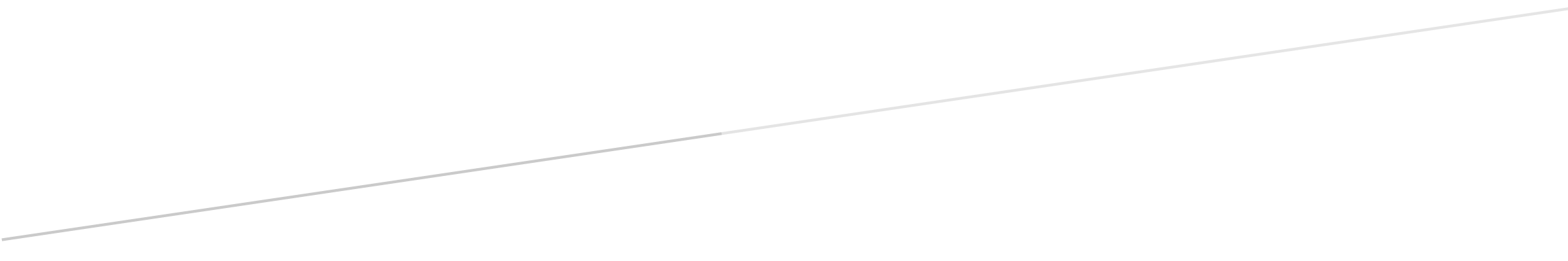 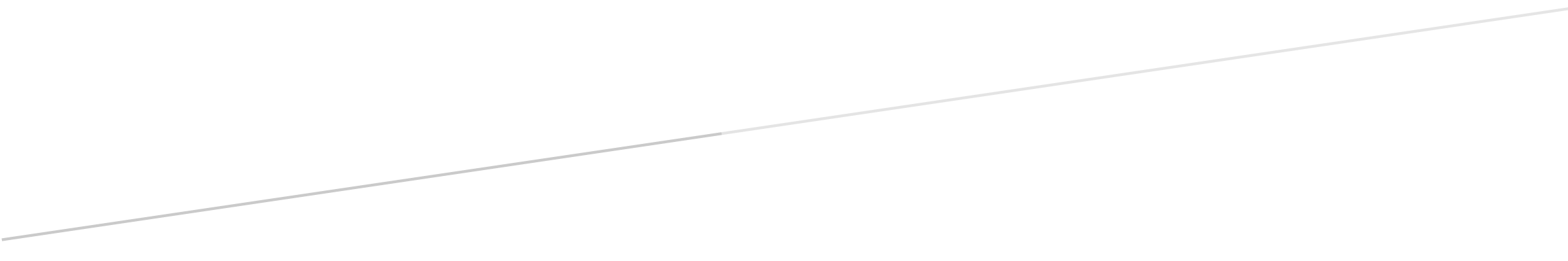 